Atividades de Educação Física da Sequência Didática de Agosto/setembro/outubro/novembro/dezembro–09/11 a 13/11 - 5° Anos.Senhores pais ou responsáveis as fotos ou vídeos da atividade devem ser enviadas no whatsApp. Obrigado.ATIVIDADE 14 – COORDENAÇÃO COM OS PÉS  Material: potes, bola papel ou outra bola pequena e cadeira.Organização do espaço/local: Em casa.Descrição da atividade: Para realizar a atividade vamos usar uma bola pode ser de papel ou outra qualquer (pequena) e alguns potes ( margarina ou outros de 4 a 5), espalhar os potes um ao lado do outro, sentar-se na cadeira e com os pés pegar a bola e colocar dentro do primeiro pote, após colocar no primeiro pote, pegar o pote com a bola dentro e virar a bola no pote seguinte, assim até a bola passar por todos os potes e sair do último pote.   Realizar a atividade conforme o vídeo repassado no grupo de whatsApp.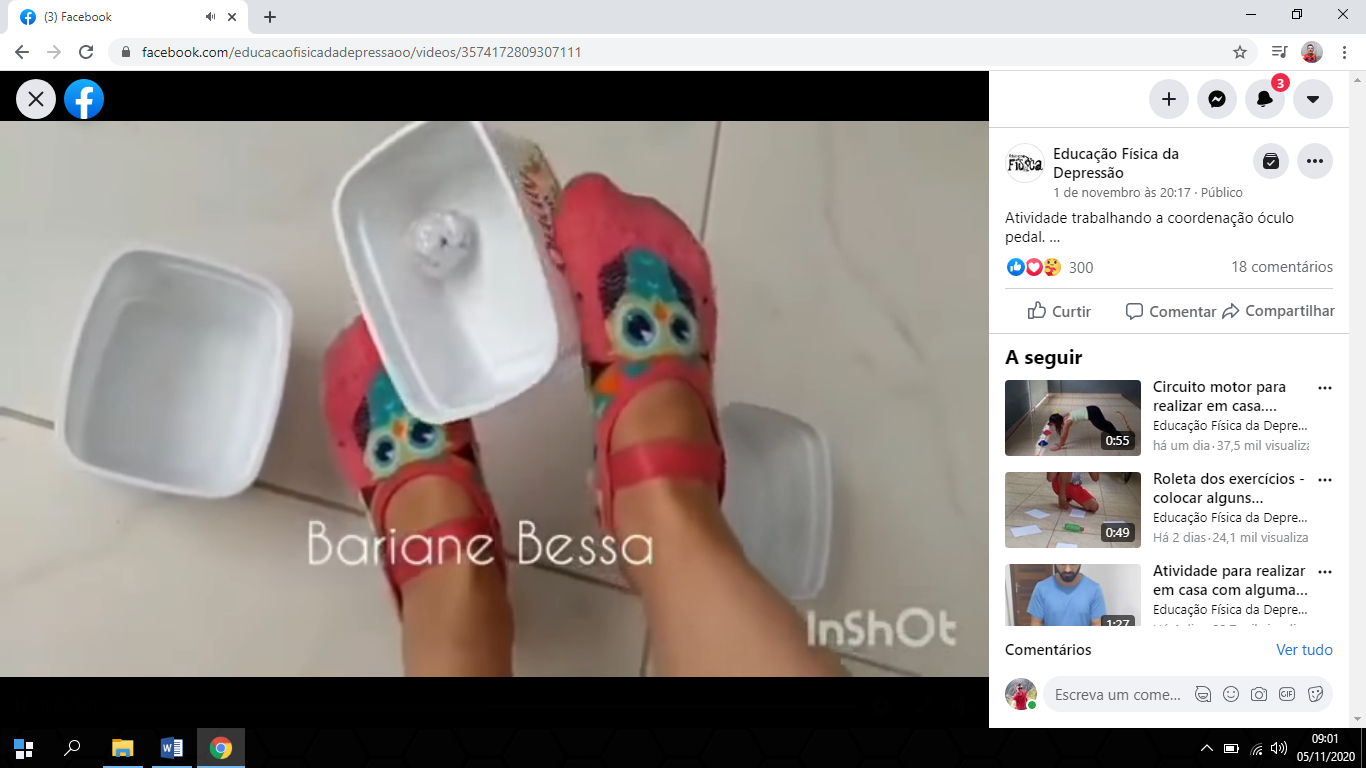 Escola Municipal de Educação Básica Augustinho Marcon.Catanduvas, novembro de 2020.Diretora: Tatiana Bittencourt Menegat. Assessora Técnica Pedagógica: Maristela Apª. Borella Baraúna.Assessora Técnica Administrativa: Margarete Petter Dutra.Professor: Rafael MunarettoDisciplina: Educação Física Turma: 5º ano 